This is Paper Template and Manuscript Format Information
for the HTR 2018 Conference ProceedingsFirst Author, Second Author1, Third Author2First Author CompanyAddress including countryphone: +12-345-67891011, first.author@company.com1Company 2, Address2Company 3, AddressAbstract – This is the text of the abstract. Use 2 cm indents from either side. Type Abstract - three lines below address, centered, boldfaced, and in Times New Roman font type. Begin the text of the abstract immediately after the dash. Use italic print for the text of the abstract (do not use boldface for the text of the abstract). This is the text of the abstract. Use 2 cm indents from either side. Type Abstract - three lines below address, centered, boldfaced, and in Times New Roman font type. Begin the text of the abstract immediately after the dash. Use italic print for the text of the abstract (do not use boldface for the text of the abstract). This is the text of the abstract. Use 2 cm indents from either side. Type Abstract - three lines below address, centered, boldfaced, and in Times New Roman font type. Begin the text of the abstract immediately after the dash. Use italic print for the text of the abstract (do not use boldface for the text of the abstract).I. INTRODUCTIONThis document shall assist you in preparing camera-ready manuscripts for the conference proceedings. After acceptance, the paper will not be edited or proofread. The present document can directly be used as an MS Word template.II. HOW TO SUBMIT YOUR PAPERAll papers shall be provided as either PDF or MS Word files. Name your file such that the filename contains the paper number and first author, e.g. 8888-Miller.docx or 1234-Waterman.pdf. (The first digit of the paper number refers to the track number.) Below are guidelines for formatting the document. Remember that compliance with these guidelines is in your own interest as the desired format consistency visually underlines the quality of the presented material. The reviewers will select the best papers for submission as full-length peer-reviewed journal papers in Nuclear Engineering and Design.II.A. Paper and MarginsUse A4 paper format with 3.5 cm margin on top and bottom and 2.5 cm margin on either side. This is meant to facilitate printing on either Letter or A4 size paper. Indicate your paper number in top right corner of header. Do not number pages. The paper length should comprise between 6 and 10 pages.II.B. Font Types and SizeUse Times New Roman font 10 pt or equivalent, except for the title of the paper. The title should be preceded by 3 skipped lines (14 pt). Use Arial 14 pt, centered, use capitals for first letter of each significant word and bold face. Skip one line (14 pt size); then begin author information.II.C. Columns and ParagraphsTitle, author information and abstract are in single column format, the main text is in 2-column format (column width 7.5 cm, spacing 1 cm). Equations, figures, and tables may span the two columns.Indent first line of a paragraph by 0.5 cm. Single-space your text in two-column format. II.D. Author and AffiliationUse initial capital letters (i.e., capitalize the first letter of each significant word) for authors and affiliations. Using Roman type, center the author’s name. Using italic type, center the affiliation, street address/box number, city-state-zip, country, phone (including country code) and e-mail address. If authors have different affiliations, mark the authors with a superscript number corresponding to their affiliations.Skip a line between different affiliations and start each new affiliation with the corresponding superscript number used for the author.Then skip three lines before typing the abstract (see abstract instructions).II.E. HeadingsMajor topic headings: all capital letters, Roman number identification, centered, Roman type. Skip a line before and after each heading, except when the heading appears on a new column or on a new page.First subheading: initial capital letters (i.e., capitalize the first letter of each significant word), Roman number and capital letter identification, centered, and italic type. Skip a line before and after each heading.II.F. FootnotesPlease do not use footnotes. Put important information in the text, leave out less important information or quote as reference.II.G. Reference CitationsAll references should be cited in the text in numerical order, in order of appearance, as a cross reference in square brackets [1]. The same format applies then to the reference list in the end of the document.II.H. ReferencesList references at the end of the paper, numbered in square brackets, according to their first use in the paper. Write reference number, then add a 0.63 cm tab, then write reference information. No indent, text hanging 0.63 cm, justified. Include the following information (as applicable):For a book [1]: author(s), title, page or chapter numbers, publisher, city, year.For a journal paper [2]: author(s), paper title, journal name, volume number, issue number, page number (first page of journal paper), year.For a proceedings paper [3]: author(s), paper title, title of proceedings, city, date.II.I. FiguresPreferably single column, centered. Figures should be high-quality laser-printed graphics, line drawings, or photographs, with the axes, curves, components, equipment, or other items of interest clearly labeled. The caption should be below the figure and formatted as in the example below (no indent). If necessary, a figure can span two columns. Any characters on the figure have to be clearly visible, so use the equivalent of 8 pt text font or larger and a resolution of at least 300 dpi. Make sure that any cross reference in the text corresponds to the correct figure number. Insert a blank line before the figure and after its caption.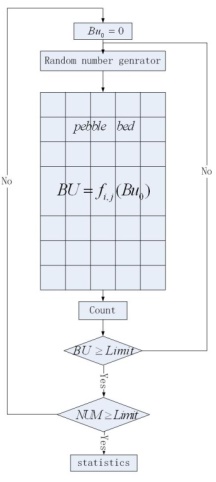 Fig. 1: This is an example for a one-column figure.II.J. TablesPreferably single column, centered. The caption should be below the table and formatted as in the example below (no indent). If necessary, a table can span two columns.Make sure that any cross reference in the text corresponds to the correct table number. Insert a blank line before the table and after its caption.Table 1: This is an example for a one-column table.II.K. EquationsPreferably single column, no indent, left aligned. If necessary, an equation can span two columns. The equation should be followed by the equation number at the right end of the same line as shown below.														(eq. 1)II.L. UnitsUse SI units. Non-SI quantities may follow parenthetically if the author desires.II.M. AcronymsDefine acronyms the first time they appear in the text, e.g. Design Basis Accident (DBA).ReferencesJ. G. Collier, J. R. Thome Convective Boiling and Condensation, Third Edition, p. 163, Oxford University Press, London, 1996.Z.Y. Zhang, Z.X. Wu, D.Z. Wang, Y.H. Xu, Y.L. Sun, F. Li, Y.J. Dong, Current Status and Technical Description of the Chinese 2×250MWth HTR-PM Demonstration Plant, Nuclear Engineering and Design, v239, p.1212, 2009.C. Hao, F. Li, Investigation on the pebble bed flow model in VSOP, Paper HTR2012-5-007, Proc. HTR 2012, Tokyo, Japan, 28 Oct. – 1 Nov. 2012. 